T32.xS przetwornik temperatury z nowym protokółem HART®Włocławek, lipiec 2018. Przetwornik temperatury T32.xS firmy WIKA jest aktualnie dostępny także w wersji, która może się komunikować z nowym protokółem HART® 7. Nowe funkcje przetwornika, pomiędzy innymi obejmują wydłużony opis punktu pomiarowego 
(Long Tag).Wszystkie inne funkcje przyrządu pozostały niezmienione. Jednostka certyfikacyjna TÜV Rheinland ponownie certyfikowała T32.xS z pełną oceną do zastosowań bezpieczeństwa aż do poziomu SIL 3. 
Ze względu na jego kompatybilność z większością narzędzi otwartego oprogramowania i sprzętu zastosowanie przetwornika jest uniwersalne. Opisywany skuteczny przyrząd, którego już ponad jeden milion sztuk zostało dostarczonych klientom, jest nadal dostępny 
w poprzedniej wersji z protokółem HART® 5. Słowo kluczowe: T32.xS/HART® 7Producent:WIKA Alexander Wiegand SE & Co. KGAlexander-Wiegand-Straße 3063911 Klingenberg/GermanyTel. +49 9372 132-0Fax +49 9372 132-406vertrieb@wika.comwww.wika.deZdjęcie WIKA:T32.xS przetwornik temperatury z nowym protokółem HART® 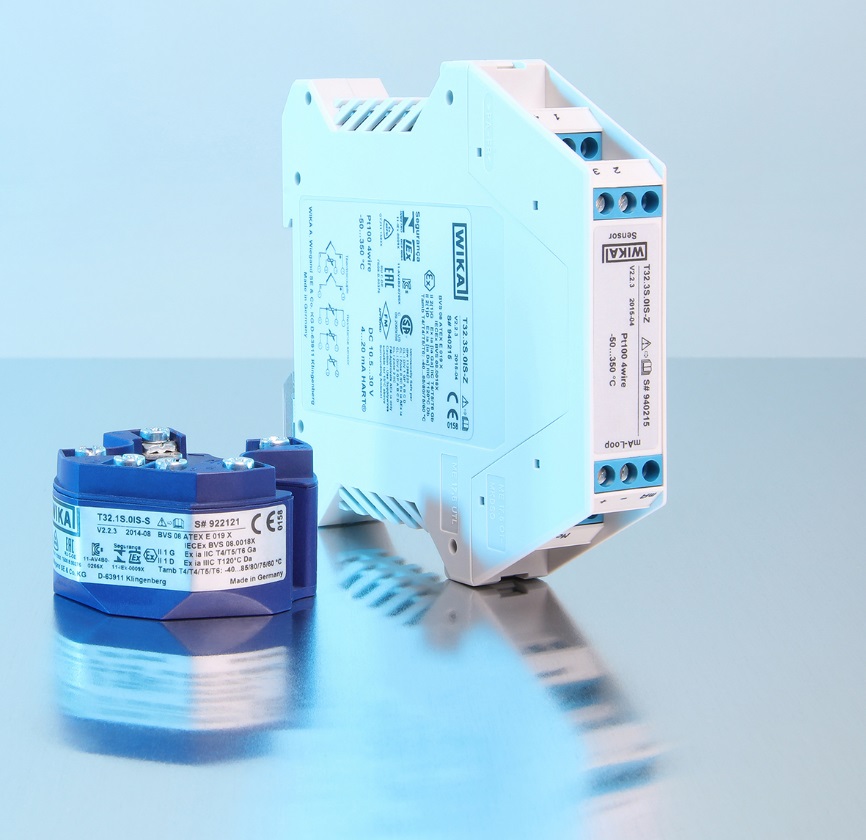 Edycja przez:WIKA Polska spółka z ograniczoną odpowiedzialnością sp. k.ul. Łęgska 29/3587-800 WłocławekTel.: (+48) 54 23 01 100Fax: (+48) 54 23 01 101info@wikapolska.pl www.wikapolska.plReklama prasowa WIKA 08/2018